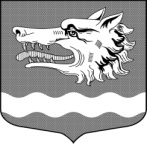 СОВЕТ ДЕПУТАТОВ                                                             МУНИЦИПАЛЬНОГО ОБРАЗОВАНИЯ
Раздольевское сельское поселение муниципального образования                   Приозерский муниципальный район Ленинградской областиР Е Ш Е Н И Е25 ноября 2020 года                                                                                     № 75О внесении изменений в решение Совета депутатов № 12 от 13.11.19 года «Об установлении на территории МО Раздольевское сельское поселение МО Приозерский муниципальный район Ленинградской области земельного налога с 01.01.2020 года» В соответствии с Федеральным законом от 06.10.2003 N 131-ФЗ "Об общих принципах организации местного самоуправления в Российской Федерации", Налоговым кодексом Российской Федерации и Уставом муниципального образования Раздольевское сельское поселение муниципального образования Приозерский муниципальный район Ленинградской области Совет депутатов муниципального образования Раздольевское сельское поселение РЕШИЛ: 1. Внести в решение Совета депутатов муниципального образования Раздольевское сельское поселение муниципального образования Приозерский муниципальный район Ленинградской области от 13 ноября 2019 года «Об установлении на территории МО Раздольевское сельское поселение  МО Приозерский муниципальный район Ленинградской области земельного налога с 01.01.2020 года» следующие изменения:Пункт 5 действующего решения изложить в следующей редакции:«5. Налог подлежит уплате налогоплательщиками-организациями в срок не позднее 1 марта года, следующего за истекшим налоговым периодом. Авансовые платежи по налогу подлежат уплате налогоплательщиками-организациями в срок не позднее последнего числа месяца, следующего за истекшим отчетным периодом»2. Настоящее решение вступает в силу с 1 января 2021 года, но не ранее чем по истечении одного месяца со дня его официального опубликования в средствах массовой информации и не ранее 1-го числа очередного налогового периода по данному налогу.3. Настоящее решение подлежит официальному опубликованию.4. Контроль за исполнение настоящего решения возложить на постоянную комиссию Совета депутатов по экономике, бюджету, налогам, муниципальному имуществу (председатель Надеенко О.Н.)Глава муниципального образования                                                    Долгов А.В.   Исполнитель: Н.А. Ермолина, тел.66-632Разослано: дело-3, прокуратура-1, ИФНС -1; комитет финансов-1